ПРОЄКТ ПРОЄКТ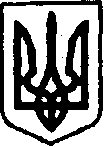 УКРАЇНАКЕГИЧІВСЬКА СЕЛИЩНА РАДА_______ ПОЗАЧЕРГОВА СЕСІЯ VIIІ СКЛИКАННЯРІШЕННЯ______________________	      смт Кегичівка  		                №_____Про внесення змін до Номенклатури та обсягів місцевого матеріального резерву для виконання заходів, спрямованих на запобігання, ліквідацію надзвичайних ситуацій техногенного і природного характеру та їх наслідків на території Кегичівської селищної радиВідповідно до постанови Кабінету Міністрів України від 30 вересня                2015 року №775 «Про затвердження Порядку створення та використання матеріальних резервів для запобігання і ліквідації наслідків надзвичайних ситуацій» (зі змінами), керуючись  статтями  4, 10, 25-26, 42, 46, 59  Закону  України  «Про місцеве самоврядування в Україні», Кегичівська селищна радаВИРІШИЛА: Внести зміни до Номенклатури та обсягів місцевого матеріального резерву для виконання заходів, спрямованих на запобігання, ліквідацію надзвичайних ситуацій техногенного і природного характеру та їх наслідків на території Кегичівської селищної ради, затвердженої рішенням ІX сесії VIII скликання Кегичівської селищної ради від 30 квітня 2021 року №717, виклавши Розділ IV «Паливно-мастильні матеріали» в такій редакції:2. Загальний обсяг фінансових ресурсів, необхідних для накопичення місцевого матеріального резерву для виконання заходів, спрямованих                       на запобігання, ліквідацію надзвичайних ситуацій техногенного і природного характеру та їх наслідків на території Кегичівської селищної ради визначити                в сумі 403,100 тис. грн.3. Контроль за виконанням даного рішення покласти на постійну комісію               з питань бюджету, фінансів, соціально-економічного розвитку та комунальної власності Кегичівської селищної ради (Вікторія ЛУЦЕНКО).Кегичівський  селищний  голова                                            Антон ДОЦЕНКО№ з/пНайменуванняОдиниця виміруОбсяги накопиченняВсього,  тис. грн.ПриміткаIV Паливно-мастильні матеріалиIV Паливно-мастильні матеріалиIV Паливно-мастильні матеріалиIV Паливно-мастильні матеріалиIV Паливно-мастильні матеріалиIV Паливно-мастильні матеріали1.Авто бензин А-92т0,822,42.Дизельне паливот2180,000